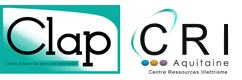 ESPACE DOCUMENTAIRE à la Médiathèque Trait d’UnionRue du Parc en Ciel – PAULes permanences conseils /documentation :le vendredi 19 octobre de 14h00 à 16h30le vendredi 16 novembre de 14h00 à 16h30Ces permanences seront assurées à tour de rôle par Claire Laroche et Thérésa Machado. Vous pourrez y emprunter et rapporter des documents pédagogiques (5 documents pour une durée d’un mois, un justificatif de domicile est demandé). Nous serons là pour vous conseiller dans le choix des outils en fonction de votre public.Si vous souhaitez vous inscrire, complétez le bulletin ci-dessous et renvoyez-le à l’adresse suivante : contact@cri-aquitaine.orgCLAP SUD-OUEST – 176/182, rue Guillaume Leblanc - 33000 BORDEAUX 05 57 01 56 90     05 57 01 56 99 - Courriel : contact@cri-aquitaine.orgNOM / Prénom : 	Structure : 	Année de naissance : ………………..                                                            Niveau d’études :……………………………………………………………..N° de téléphone où vous joindre : 	Courriel : ……………………………………………………………………………………………………………	 Participera la permanence du vendredi 19 octobre Participera la permanence du vendredi 16 novembreCette action est cofinancée par le Fonds Social Européen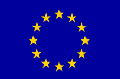 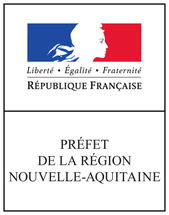 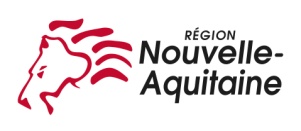 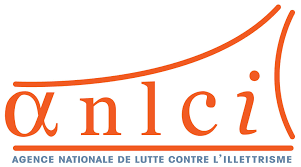 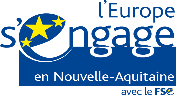 